Кружок «Крепыш»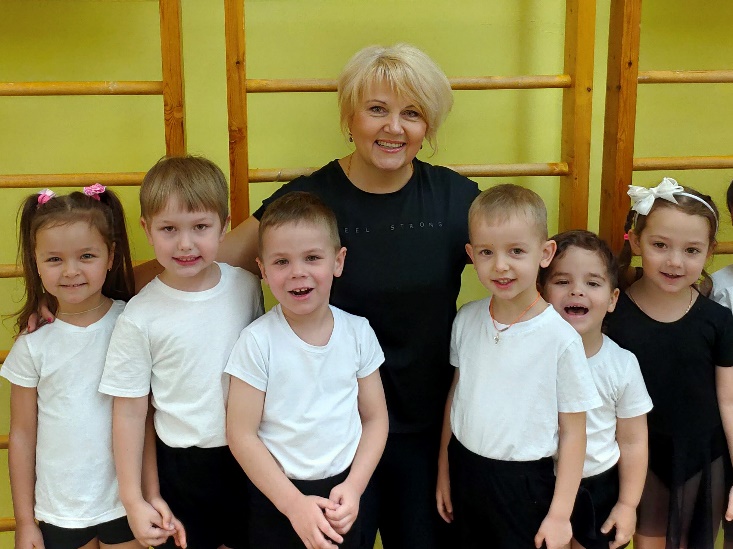 Руководитель кружка: Клюева Ольга АлексеевнаВ программу кружка входит физкультурно-оздоровительная работа с детьми 4-7лет: Развитие общей моторики.Игровой стретчинг - это специально подобранные упражнения на растяжку мышц, проводимые с детьми в игровой форме. «Маленькие йоги».Элементы спортивной гимнастики и игр.Профилактика плоскостопияЭлементы дыхательной гимнастикиТанцевально-ритмические движения.  В ходе проведения занятия решаются следующие задачи:1.Развитие физических качеств: мышечной силы, ловкости, выносливости, гибкости.2.Развитие психических качеств: внимание, воображение, умственные способности.3.Укрепление костно-мышечной системы, повышение функциональной деятельности органов и систем организма.4.Создание условий для положительного психоэмоционального состояния детей, раскрепощённости и творчества в движении. Цель: укрепление и сохранение физического, психического здоровья и гармонического развитие ребёнка; приобщение к физической культуре. Ожидаемый результат: улучшение показателей физического развития, эмоционального состояния; благоприятная динамика в состоянии здоровья дошкольников (снижение числа случаев заболеваний в течение года); совершенствование навыков самостоятельности; формирование желания и стремления вести здоровый образ жизни.Условия реализации программы. Занятия организуются в форме кружковой работы и дополняют содержание основной общеобразовательной программы по физкультуре в ДОУ. Организованную деятельность по дополнительному образованию «Крепыш» проводятся в спортивном зале, отвечающем всем гигиеническим требованиям (размеры зала, освещение, проветривание, покрытие пола, оборудование, инвентарь). Руководитель кружка ведет журнал посещаемости занятий.Материально техническая база: гимнастические скамейки, мячи, палки, шведская стенка, фитбол, батут и т.д.Занятия проводятся: понедельник, среда в 15.15-15.35